 ПРИЧИНЫ ДЕТСКОЙ ЛЕНИ.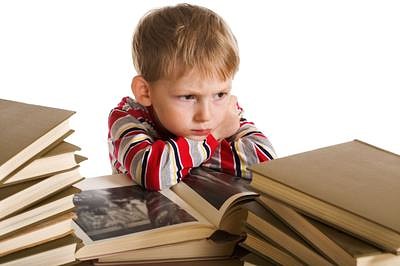 Лень и бездеятельность не возникают на пустом месте, сами собой: подобное поведение – это лишь «симптом», и для его появления есть множество причин. Если внимательно понаблюдать за ежедневной жизнью ребёнка, можно увидеть «второе дно» того, что мы привычно считаем ленью, апатией и неорганизованностью. Ну а когда становится ясна причина, проще понять, как справиться с возникающими сложностями. ТЕМПЕРАМЕНТ. Это то, с чем ребёнок появляется на свет, что уже заложено природой. Будет ли он, например, успешен в учёбе – далеко не всегда зависит от ваших воспитательных усилий и от того, достаточно ли усердно он учит уроки (и как активно вы ему с этим помогаете). Гораздо важнее индивидуальные свойства его личности и психологические особенности. Подвижным детям может быть сложно сосредоточиться на словах учителя и длинном условии задачи, школьникам-интровертам зачастую непросто даются виды деятельности, требующие активного общения, а медлительный и эмоциональный ребёнок-«мечтатель» будет чаще витать в облаках. Если знать и учитывать особенности ребёнка, выбирать соответствующий стиль воспитания, будет легче помочь ему научиться преодолевать трудности и прилагать усилия для достижения результата. НЕДОСТАТОК МОТИВАЦИИ. Интерес – вот с чего начинается мотивация. Трудности в обучении нередко связаны с отсутствием интереса к предмету и, в целом, довольно туманным пониманием: зачем вообще всё это нужно? Ваша задача – с детства постепенно показать ребёнку широкие возможности, которые открывает активная жизненная позиция. Покажите на собственном примере, как новые знания и новый опыт способны сделать жизнь более наполненной. 
СТРАХ НЕУДАЧИ И НЕУВЕРЕННОСТЬ В СОБСТВЕННЫХ СИЛАХ. Если ребёнок привык получать только негативную обратную связь, регулярную критику своих умений, способностей и действий – это вряд ли вдохновит его. Кроме того, пассивное поведение ребёнка бывает связано с нежеланием осваивать что-то новое, страхом перед возможной неуспешностью. Например, начало школьного обучения, первый класс – серьёзная «зона риска»: изменился режим дня и степень нагрузки, повысилась утомляемость, малышу приходится многое контролировать самостоятельно. Перейдя в среднюю школу, ребёнок снова сталкивается с повысившимися требованиями. Ну а подростковый возраст несёт в себе новые сложности: вопросы самоопределения, выбор профессии. 
ПЕРЕУТОМЛЕНИЕ. Усталость вполне закономерно вызывает желание отдохнуть. Если пять дней в неделю после уроков ваш ребёнок ходит на кружки, занимается спортом или музыкой, его стремление поваляться перед телевизором вызвано утомлением. Оцените нагруженность ребёнка заданиями и делами и, по возможности, оставьте ему время для «ничегонеделания». Психологи подчеркивают необходимость таких пауз: ребёнок думает, размышляет, фантазирует, строит планы – в общем, развивается как личность. 
КОНФЛИКТ С УЧИТЕЛЕМ. Проблемы в школе, плохие оценки, неудачи на тренировке – всё это может быть «побочным эффектом» несложившихся отношений с педсоставом или тренером. Ваша задача – показать ребёнку, что вы на его стороне, и только потом разбираться в реальных причинах конфликта и принимать какие-то решения. Важно, конечно, и развивать коммуникативные функции, научить ребёнка общаться и строить отношения с самыми разными людьми. 
ЗАВЫШЕННЫЕ ОЖИДАНИЯ РОДИТЕЛЕЙ. Если Вы всерьёз намерены вырастить отличника и в целом безупречную личность, возможно, ребёнку просто трудно соответствовать вашим высоким запросам. Вместо того чтобы перенапрягаться, детская психика предпочитает перейти в «режим сохранения энергии». Стоит дать ему развиваться в собственном темпе, побольше хвалить за достижения и любить без всяких условий. Кстати, обратите внимание и на другие физические состояния: усталость, голод, перегрузку нервной системы, вызванную переизбытком впечатлений, даже сезонный авитаминоз – всё это тоже вызывает вполне заметный упадок сил. Ребёнок вроде бы достаточно бодр для того, чтобы не пропускать школу, но, приходя домой, предпочитает горизонтальное положение. Кроме того, и период бурного роста организма сопровождается усталостью. Решение – консультация педиатра и здоровый образ жизни: нормальный сон, правильное питание, свежий воздух и хотя бы небольшие физические нагрузки. 
ФИЗИОЛОГИЧЕСКАЯ НЕЗРЕЛОСТЬ. Исследования показали, что до 17-18 лет у подрастающего человека ещё недостаточно развиты лобные доли мозга, отвечающие за планирование и оценку происходящего. Получается, что лень и неорганизованность подростка – это зачастую просто физиологическая неспособность адекватно спланировать свои действия или оценить последствия бездействия. Придётся подождать, пока ребёнок «дозреет»! 
ОТСУТСТВИЕ ЧУВСТВА ВРЕМЕНИ. Возможно, ребёнок «заигрывается» в телефон или компьютер потому, что просто ещё не может верно рассчитать, сколько времени займёт у него то или иное задание и когда пора переходить к следующему. Помогут тренировки: предсказуемая и многократно отработанная последовательность действий, использование таймера и будильника. Важны и режим дня, и чёткое расписание занятий, и, конечно, мягкий контроль со стороны родителей – до тех пор, пока ребёнок не будет в состоянии делать это сам.